Beste jongverkenners, Eindelijk!!!!! Het is weer tijd voor een weekend!!!! Woehoew!! Aangezien jullie leiding echte pokémonfanaten zijn mogen jullie ons dit weekend helpen met onze pokémonvangst!!!Jullie worden vrijdag 8 november om 20u verwacht aan het station in Lier.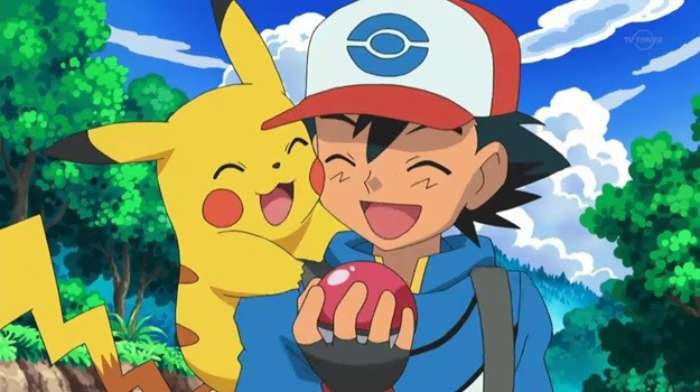 Om het nog eens op te frissen, hierbij een lijstje voor wat een jongverkenner zeker nodig heeft om pokémons te gaan vangen:Matje SlaapzakWarme (slechte) kleren Toiletzak Pillamp KeukenhanddoekRegenjasOm deze jacht te financieren, vragen we om voor zondag 3 november 35 euro te storten opBE48 0018 1245 7427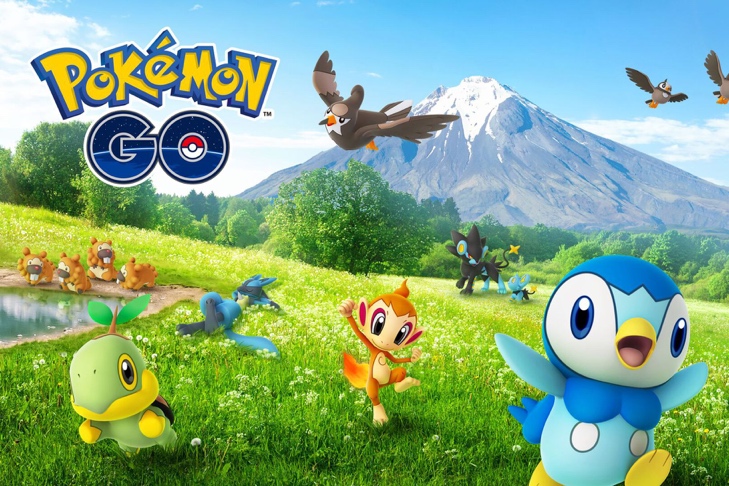 !!!! Met mededeling: naam+voornaam van de JV !!!! (heel belangrijk anders weten wij niet wie betaald heeft)Jammer genoeg komt er (veel te snel) een einde aan dit weekend. De mama’s en papa’s mogen jullie zondag 10 november om 12u al weer komen halen. (Luitersheide 3, 2547 Lint)Wij kijken er alvast heel hard naar uit en hopen natuurlijk om jullie daar allemaal te zien!Dikke smakkerd van jullie leiding xxxBij vragen mogen jullie altijd bellen of mailen, gegevens staan op de site (bij “Wie is Wie”; Jongverkenners).Gelieve voedselallergieën op voorhand door te mailen zodat de fouriers daar rekening mee kunnen houden! 